Physics 100								Name: ___________________________More Reflection and Refraction PracticeLens and Mirror Phenomena (and a fish under water)1.  Draw a convex (bi-convex) lens and illustrate its focal point.2.  Draw a concave (bi-concave) lens.3.  In what situation can a convex lens cause an object to appear larger and right-side up?  Draw a picture showing how this happens.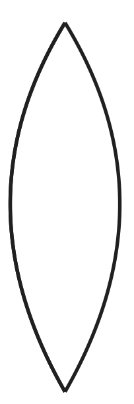 4. In what situation can a convex lens cause an object to appear upside-down?  Draw a picture showing how this happens.5. What do objects look like when viewed through a concave lens?  Draw a picture showing how this happens.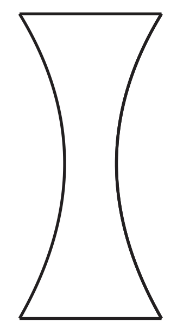 6. In what situation can a concave mirror cause objects to appear larger than usual and right-side up?  Draw a picture showing how this happens.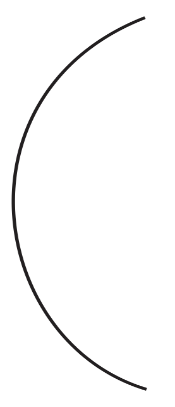 7. In what situation can a concave mirror cause objects to appear upside-down?  Draw a picture showing how this happens.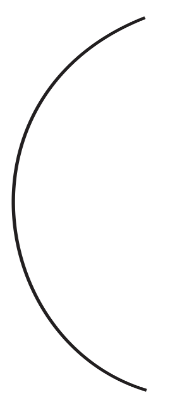 8. What do objects look like when viewed in a concave mirror?  Draw a picture showing how this happens.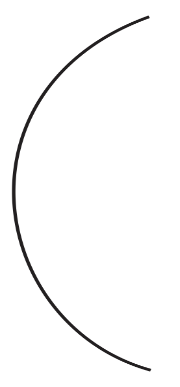 9.  When viewed from a boat, do fish appear larger or smaller than they really are?  Draw a picture showing how this happens. 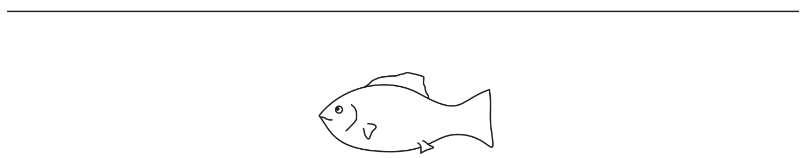 